TÜRKOCAKLARI İSTANBUL ŞUBESİ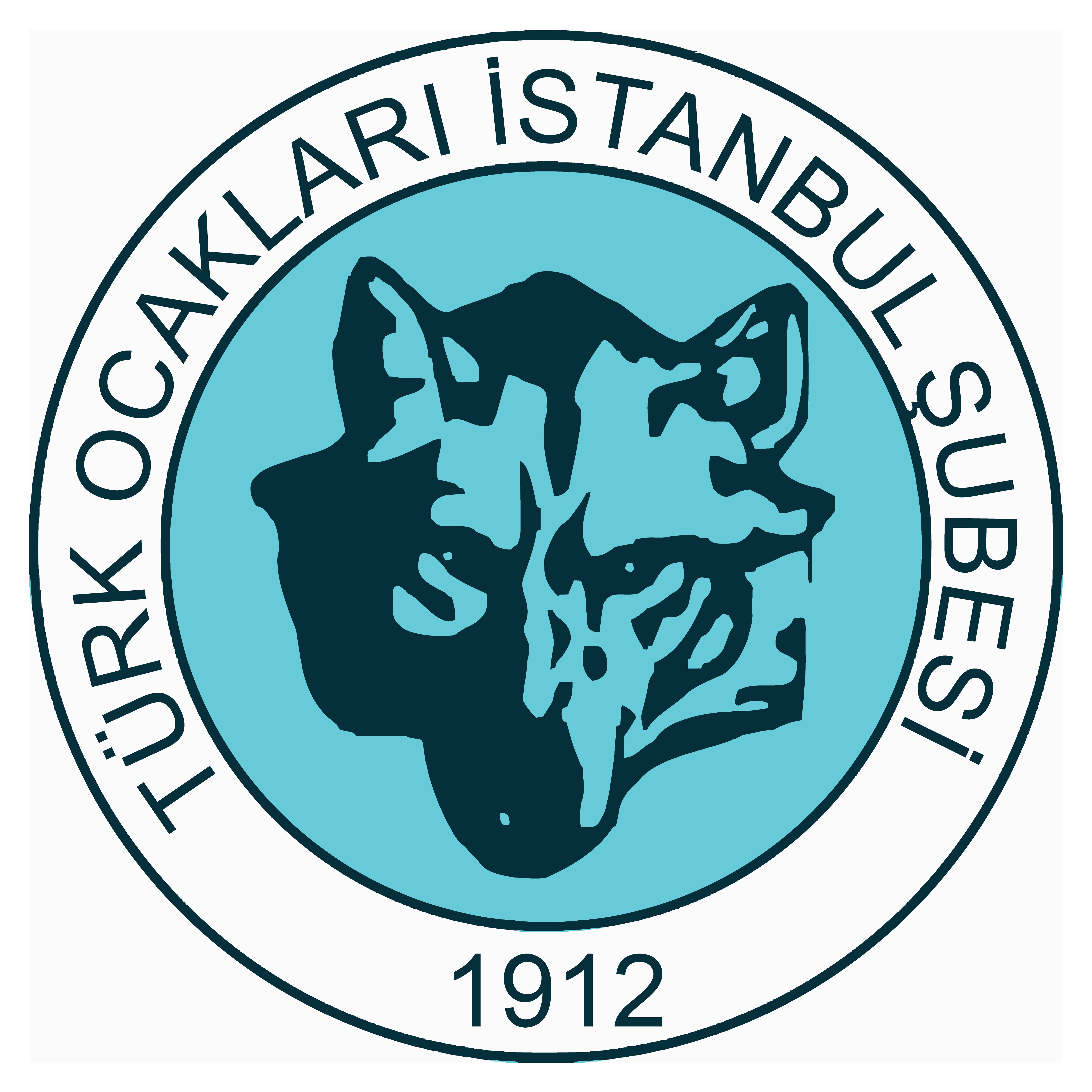 BURS BAŞVURU FORMU 2022-2023ÖĞRENCİ KİMLİK BİLGİLERİADI VE SOYADI        				:BABA ADI                  				:ANA ADI                    				:ANNENİN MESLEĞİ				:BABANIN MESLEĞİ				:DOĞUM.Y VE YILI				:UYRUĞU VE TC.NO				:ÜNİVERSİTE BİLGİLERİÜNİVERSİTE     	 				:FAKÜLTE-BÖLÜM				:ÜNİVERSİTE SINAVPUANI		:Y.LİS. DOKTORA.	 LİSANS		:KONAKLAMA VE İKAMETGAH BİLGİLERİYURT									:İKAMET ADRESİ    				:ELEKTRONİK POSTA			:TELEFON                 				:İSTENEN BELGELERKİMLİK FOTOKOPİSİ			:ÖĞRENİM DURUM BELGESİ	:İBAN NO.							:BİLGİ ALINACAK 2 KİŞİNİN ADI VE TELEFONU1-2-Lütfen notlarınızı gösterir belgenizi de getiriniz Başvurular 1-7 Ekim 2022 tarihinde sitemiz üzerinden yapılacaktır. Yazılı kağıdı son teslim tarihi 10 Ekim’dir.  www.istanbulturkocagi.orgTürk Ocağının faaliyetlerine katılmayı taahhüt ediyorum...../..../2022Tarih İmza